JENIS-JENIS PELAYANAN DAN SYARAT-SYARATNYANO             SEKSI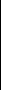 JENISPELAYANAN3SuratKeteranganPermohonanKTP BaruPerubahan DataKKSurat Pengantar RT/RWKK ASLISurat Domisili  Surat Pengantar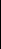 Tempat Tinggal 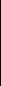 SuratKeteranganBeda NamaRT/RWFC KTP Daerah asalSurat Pengantar RT/RWFC KKFC Lunas PBBSuratKeteranganAhli WarisSurat Pengantar RT/RWFC KKFC Lunas PBBSuratKeteranganRiwayat TanahSurat Pengantar RT/RWFC KTP PemohonFC Akta Jual BeliSalinan CFC Bukti Lunas PBBSurat Salinan C    FC KTP PemohonFC Akta Jual BeliFC SPPT-PBBFC Bukti Lunas PBBSurat yang AsliSurat Pengantar RT/RWFC KTP PemohonFC Akte Pendirian PT, CV, UD (bila Berbadan Hukum)FC Bukti Kepemilikan Tempat Usaha (Milik SHM/AJB ) atauFC Bukti Sewa (bila Tempat Usaha Sewa)Ijin LingkunganFC Bukti Lunas PBBSuratKeterangan IjinUsahaSurat Pengantar RT/RWFC KKFC Lunas PBBSuratKeterangan IjinHOSurat Pengantar RT/RWFC KKFC Lunas PBBSurat PengantarIMBSurat Pengantar RT/RWFC KTP PemohonSurat Bukti Kepemilikan tanah (SHM/AJB)SPPT PBBFC Bukti Lunas PBBSurat Pengantar Balik nama SPPT-PBBSurat Pengantar RT/RWFC KTP Pemohon Surat BuktiKepemilikan tanah (SHM/AJB)SPPT PBB AsalFC Bukti Lunas PBBSurat PengantarSKCKSurat Pengantar RT/RWFC KTP PemohonPas Foto 3 x 4 ( 3 lembar)FC Bukti Lunas PBBSurat PengantarIjin Rame-rameSurat Pengantar RT/RWFC KTP PemohonIjin TetanggaFC Bukti Lunas PBBSurat Pengantar Nikah untuk Janda/DudaSurat Pengantar RT/RWFC KTPPemohon Melampirkan Surat Cerai dari Pengadilan AgamaFC Bukti Lunas PBBSurat PengantarSKTMSurat Pengantar RT/RWFC KTP dan KK PemohonSurat DomisiliHajiSurat Ket.Talak/ CeraiSuratKet.BelumPernahMenikahSuratKet.GhoibSurat Pengantar RT/RWFC KTP PemohonMeterai 6000FC Bukti Lunas PBBSurat Pengantar RT/RWFC KTP PemohonFC Bukti Lunas PBBSurat Pengantar RT/RWFC KTP PemohonFC Bukti Lunas PBBSurat Pengantar RT/RWFC KTP PemohonFC Bukti Lunas PBBSurat Ket. WaliNikahSurat Pengantar RT/RWFC KTP PemohonFC Bukti Lunas PBBSurat Ket. Wali Surat PengantarHakimSurat Ket.NumpangNikahSurat Ket.Calon TKIRT/RWFC KTP PemohonFC Bukti Lunas PBBSurat Pengantar RT/RWFC KTP PemohonFC Bukti Lunas PBBSurat Pengantar RT/RWFC KKFC Lunas PBBSurat Ket.Pencari KerjaSurat Pengantar RT/RWFC KKFC Lunas PBBSurat Ket.BelumMemilikiRumahSurat Pengantar RT/RWFC KTP Pemohon121.PEMERINTAHANPERSYARATANKETERANGAN45Surat PengantarSurat PengantarSurat PengantarRT/RWKTP (Asli)FC KK  Pas Foto 3 x 4 (3  Pas Foto 3 x 4 (3lembar)FC Lunas PBBSuratSurat PengantarKeteranganRT/RWPembuatanFC KKUsia pemohon 17KTP bagiPas Foto 3 x 4 (3tahunPemulalembar)FC Lunas PBBSuratSurat PengantarKeteranganRT/RWPINDAHKTP (Asli)KK (Asli)SuratSurat PengantarKeteranganRT/RWDATANGSurat KeteranganPindah dari daerahAsalSuratSurat PengantarKeteranganRT/RWLahirFC KTP + KKFC Surat Nikah  FC Surat Ket. Lahir  FC Surat Ket. Lahirdari Bidan/RmhSakitFC Lunas PBBSuratSurat PengantarKeteranganRT/RWKematianFC KTP yangmeninggalSurat Ket. Kematiandari RS (BilaMeninggal di RS)SuratSurat PengantarKeteranganRT/RWBepergianFC KKFC Lunas PBBLegalisasiUmum2.PEMBANGUNAN,Surat Ket.KEAMANAN, KETERTIBANDomisili UsahaUMUM ( PKKU )SuratSurat PengantarKeteranganRT/RWPengambilanFC KKKredit BankFC Lunas PBBSuratSurat PengantarKeteranganRT/RWPenutupanFC KKJalanFC Lunas PBBSuratSurat PengantarKeteranganRT/RWUsahaFC KTP PemohonSurat PernyataanKepemilikan Usaha(Bermeterai)  FC Bukti Lunas PBB  FC Bukti Lunas PBB3.PEMBERDAYAANSurat PengantarSurat Pengantar  Usia NikahMASYARAKAT DANNikah( NTCR )RT/RWuntuk Laki-KESEJAHTERAAN SOSIALFC KTP Pemohonlaki > 20( PMKS)Surat PernyataanTahunBelum Nikah dari  Usia NikahPemohonuntuk(bermeterai)Perempuan >  FC Bukti Lunas PBB  FC Bukti Lunas PBB18 TahunSurat PengantarSurat PengantarSurat pernyataanNikah diRT/RWbelum pernahCatatan SipilFC KTP Pemohonmenikah diSurat Pengantar dariKantor CatatanGereja (Kristen),Sipil manapunPure (Hindu).  FC Bukti Lunas PBB  FC Bukti Lunas PBBMadiun, 28 November 2022LURAH SUKOSARISITI ISNANI, S.SosPenata TK. INIP. 19660710 199202 2 004